BACCALAURÉAT GÉNÉRALÉpreuve pratique de l’enseignement de spécialité physique-chimieÉvaluation des Compétences ExpérimentalesCette situation d’évaluation fait partie de la banque nationale.ÉNONCÉ DESTINÉ AU CANDIDATCette situation d’évaluation comporte quatre pages sur lesquelles le candidat doit consigner ses réponses.Le candidat doit restituer ce document avant de sortir de la salle d'examen.Le candidat doit agir en autonomie et faire preuve d’initiative tout au long de l’épreuve.En cas de difficulté, le candidat peut solliciter l’examinateur afin de lui permettre de continuer la tâche.L’examinateur peut intervenir à tout moment, s’il le juge utile.L’usage de calculatrice avec mode examen actif est autorisé. L’usage de calculatrice sans mémoire « type collège » est autorisé. CONTEXTE DE LA SITUATION D’ÉVALUATION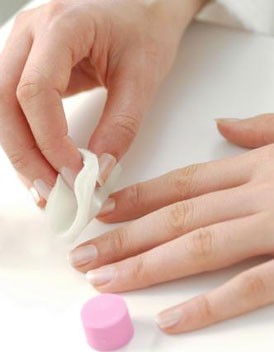 L’acétate d'éthyle, aussi appelé éthanoate d’éthyle, est une espèce chimique que l’on trouve, à l'état naturel, en faible quantité dans le rhum et dans les raisins endommagés par la grêle. L’éthanoate d’éthyle est notamment utilisé comme dissolvant pour vernis à ongles. On peut obtenir cette espèce chimique grâce une réaction d’estérification entre l’acide éthanoïque et l’éthanol. Cette réaction n’est pas totale.Le but de cette épreuve est d’optimiser le rendement de la réaction d’estérification en modifiant les conditions initiales.INFORMATIONS MISES À DISPOSITION DU CANDIDATRéaction d’estérification entre l’acide éthanoïque et l’éthanol La réaction d’estérification entre l’acide éthanoïque et l’éthanol est une réaction au cours de laquelle ces deux espèces chimiques réagissent pour former de l’éthanoate d’éthyle et de l’eau. 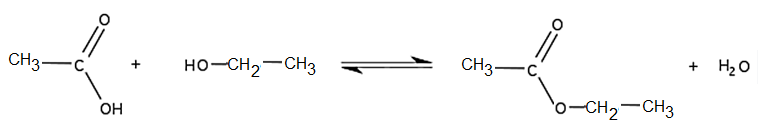 Quand les espèces chimiques sont introduites dans les proportions stœchiométriques, le rendement de cette synthèse est de 67 %. Une des méthodes pour optimiser le rendement est d’introduire un des réactifs en large excès par rapport à l’autre.Pictogrammes des espèces chimiquesExemple de protocole de synthèse de l’acétate d’éthyleDonnées utiles Le bleu de thymol est un indicateur coloré pH-métrique possédant plusieurs zones de virages. La zone de virage utile pour le titrage mis en jeu est indiquée ci-dessous : TRAVAIL À EFFECTUER Optimisation du rendement de l’estérification (10 minutes conseillées)À l’aide des informations fournies, proposer une modification du protocole proposé ci-dessus afin d’améliorer le rendement de la synthèse, sans que le montage soit modifié. …………………………………………………………………………………………..……….………..……………….............…………………………………………………………………………………………………..……….………..………………..…………………………………………………………………………………………………..……….………..………………..…………………………………………………………………………………………………..……….………..………………..D’après les informations mises à disposition, quelles sont les précautions de sécurité à prendre ?…………………………………………………………………………………………..……….………..……………….............…………………………………………………………………………………………………..……….………..………………..…………………………………………………………………………………………………..……….………..………………..Synthèse de l’ester (10 minutes conseillées)Un mélange contenant de l’acide éthanoïque (réactif) et de l’acide sulfurique (catalyseur) a déjà été préparé et est disponible sur la paillasse.À l’aide du matériel mis à disposition, mettre en œuvre le protocole expérimental de l’estérification avec une durée de chauffage à reflux de 20 minutes. En attendant que cette synthèse se réalise, passer à la partie suivante.Au bout de 20 minutes, appeler le professeur pour lui demander de refroidir le mélange réactionnel.Titrages des acides avant et après synthèse (30 minutes conseillées)Pour évaluer le rendement de la synthèse, il est nécessaire de déterminer la quantité de matière d’ester formé. On peut en effet écrire la relation : nester formé = nac.éth.réagi = ninitial,acides  - nacides restantsLa détermination de la quantité de matière de l’acide éthanoïque ayant réagi permet d’accéder à la valeur de nester formé.Les quantités ninitial,acides  et nacides restants sont déterminées par titrage colorimétrique.Le schéma du montage qui devra être mis en œuvre est représenté ci-dessous dans le cas du dosage des acides avant la synthèse :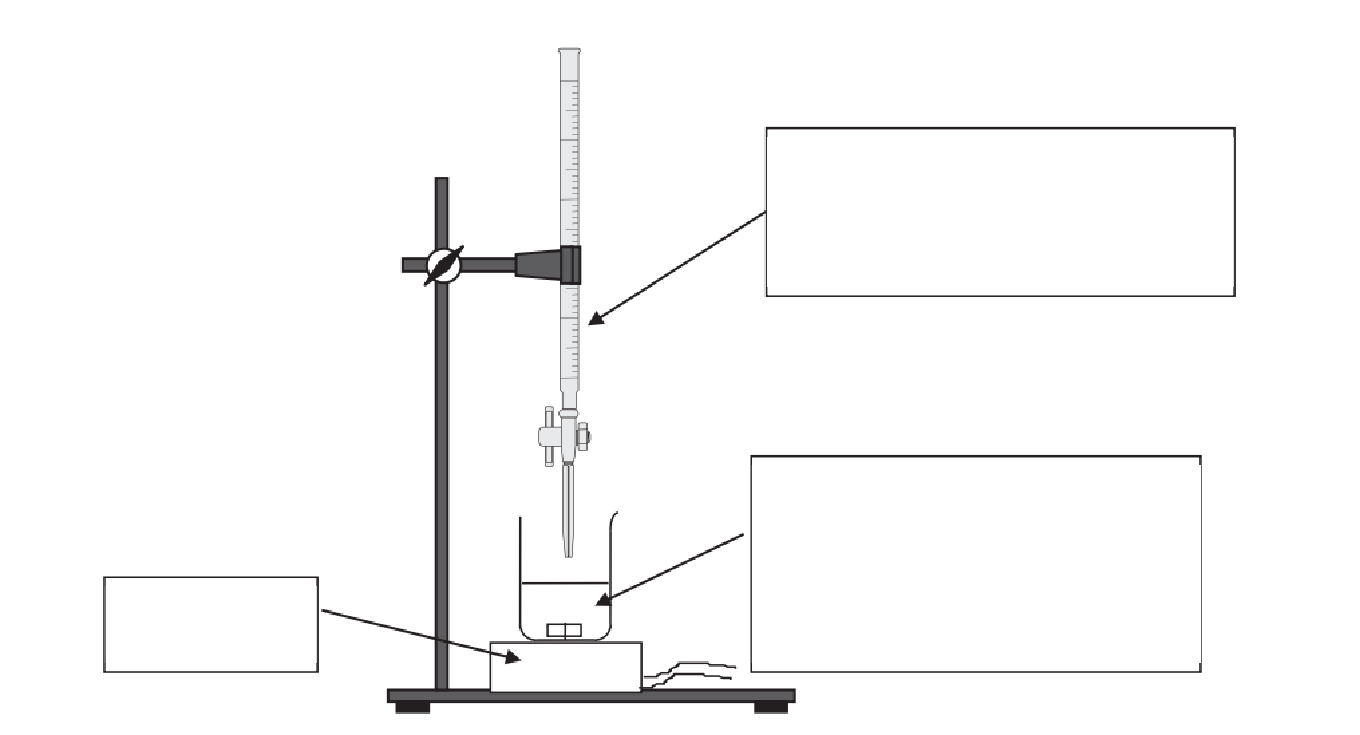 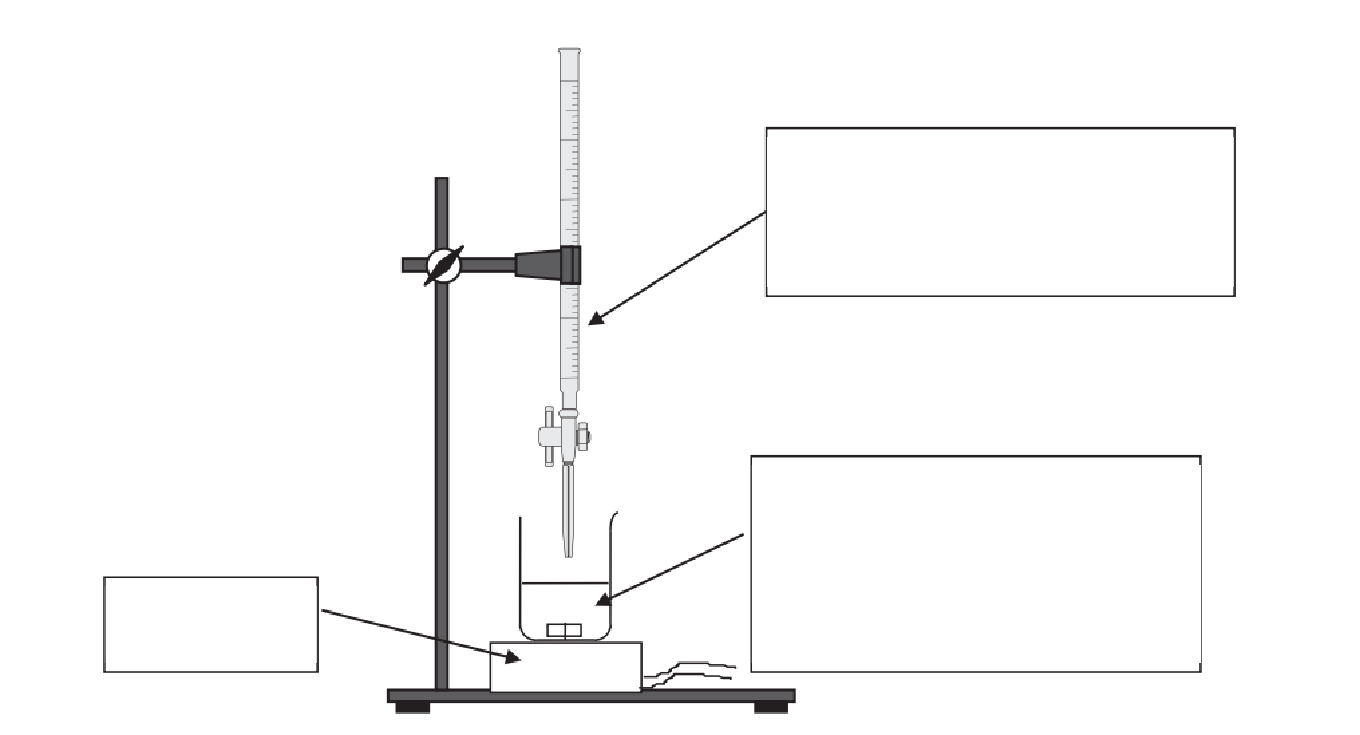 Titrage colorimétrique des acides avant la synthèseMettre en œuvre le titrage colorimétrique des acides présents avant la synthèse par la solution d’hydroxyde de sodium.  Noter le volume équivalent obtenu : 		VE1 = ……….Titrage colorimétrique des acides après la synthèseUne fois le mélange réactionnel refroidi mettre à nouveau en œuvre le titrage colorimétrique, par la solution d’hydroxyde de sodium, mais cette fois des acides restants dans ……………...Noter le volume équivalent obtenu : 			VE2 = …………Détermination du rendement de la réaction d’estérification (10 minutes conseillées)On donne la relation : nester fomé = nac.éth.réagi = ninitial,acides  - nacides restants = cB ×(VE1 – VE2)Le rendement de la synthèse peut être calculé par la formule : η =  = Calculer le rendement de la réaction et conclure.…………………………………………………………………………………………………..……….………..………………..…………………………………………………………………………………………………..……….………..………………..…………………………………………………………………………………………..……….………..……………….............…………………………………………………………………………………………………..……….………..………………..Défaire le montage et ranger la paillasse avant de quitter la salle.NOM : Prénom : Centre d’examen : n° d’inscription : Acide éthanoïque ou acide acétique : CH3-COOHÉthanol : CH3-CH2-OHÉthanoate d’éthyle : CH3-COO-CH2-CH3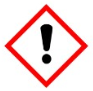 Dans un erlenmeyer rodé de 100 mL bien sec, introduire dans l’ordre :-  5 mL d’éthanol 95° avec une éprouvette graduée de 10 mL ;- 10 gouttes d’acide sulfurique concentré ;- un barreau aimanté.En dernier lieu, ajouter, sous la hotte, 5 mL d’acide éthanoïque. Les réactifs sont ainsi introduits dans les proportions quasi stœchiométriques.Mettre en œuvre le montage à reflux en surmontant l’erlenmeyer d’un réfrigérant à boules.Chauffer à reflux pendant au moins 20 minutes, à l’aide d’un agitateur magnétique chauffant.Indicateur coloré de pHZone de virageTeinte acideTeinte basiqueBleu de thymol8,0  pH     9,6Jaune BleuAPPEL n°1Appeler le professeur pour lui présenter le protocole expérimentalou en cas de difficultéAPPEL n°2Appeler le professeur pour qu’il refroidisse le mélange réactionnel ou en cas de difficultéAPPEL n°3Appeler le professeur pour lui présenter les résultats expérimentauxou en cas de difficulté